PARISH COUNCIL OF MARTOCKCASUAL VACANCY FOR A COUNCILLOR There is a vacancy on the above Council caused by the resignation of Councillor Louise Clarke.A by-election to fill the vacancy will be held if, within 14 days (not counting a Saturday or Sunday, Christmas eve, Christmas day, Good Friday, Bank holidays, any day appointed for public thanksgiving, Saturdays and Sundays) from the date below, ten electors for the Parish give notice in writing claiming such an election to the Returning Officer. The address of the Returning Officer is The Council Offices, Brympton Way, Yeovil, BA20 2HTIf no such notice is given the Parish Council will fill the vacancy by co-option. Dated: Monday 22nd January 2024Signed: 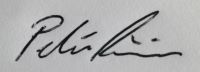 Peter Finnis, Locum Clerk Address: Martock Parish Council, The Market House, Church Street, Martock, TA12 6JL